Ответы на рассылочную почту не читаются  - ВСЕ ВОПРОСЫ И ЗАЯВКИ НА sibpros@ya.ru – подробнее на сайте  WWW.SIBPROS.RUВебинары от Центра  "ПРОСВЕЩЕНИЕ" в период выхода из самоизоляции САМЫЕ ПОСЛЕДНИЕ НОВАЦИИ ЗАКОНОДАТЕЛЬСТВА 2020 ДЛЯ ВСЕХПРОГРАММЫ ПО КАЖДОМУ МЕРОПРИЯТИЮ ПРЕДСТАВЛЕНЫ НИЖЕВ целях информационной поддержки своих клиентов в период выхода из  самоизоляции Центр «Просвещение» проводит вебинары для бухгалтеров, кадровиков, руководителей по самым последним новациям законодательства!!!!ДЛЯ КАДРОВИКА, РУКОВОДИТЕЛЯ  И  БУХГАЛТЕРА– ДЛЯ ВСЕХ14 Июля  2020г - для кадровика, руководителя, бухгалтера - вебинар - онлайн трансляция - авторский семинар-практикум- «Важные изменения трудового законодательства в 2020 году. Коронавирус COVID-19: новые правила для работодателя и работника. Актуальные вопросы оформления трудовых отношений в период самоизоляции И ПОСЛЕ»- 1700 руб – Боярина М.В.ДЛЯ БУХГАЛТЕРА ГОССЕКТОРА16 Июля   2020г - для бухгалтера госсектора - вебинар - онлайн трансляция - авторский семинар-практикум- «Особенности начисления и выплаты заработной платы в учреждениях госсектора в 2020 г» - 2500 руб – Стрельцова М.А.Готовая учетная политика на 2020 год для бюджетных и автономных учреждений, отдельно для казенных учреждений, отдельно для централизованных бухгалтерий – эксклюзив-  с приложениями в электронном виде - вариант для ленивых - бери и работай - автор и разработчик Стрельцова М.А.- 4000 руб/6000 руб для цб- полный вариант/2000 руб- дополнение, если брали за 2019 год.ЕСЛИ СООБЩЕНИЕ ОТПРАВЛЕНО НЕ ПО АДРЕСУ, ПРИНОСИМ СВОИ ИЗВИНЕНИЯ ЗА БЕСПОКОЙСТВО И ПРОСИМ ОТПИСАТЬСЯ ОТ РАССЫЛКИ НА SIBPROS@YA.RU№ 9662 от 13.04.2016                                               Для отдела кадров, руководителей, бухгалтеров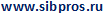 АНО ДПО «Сибирский Центр образования и повышения квалификации «ПРОСВЕЩЕНИЕ»  проводит 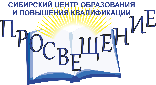 ВЕБИНАР (ОНЛАЙН ТРАНСЛЯЦИЯ)   14 Июля 2020г  с 9-00 – 13-00 (подключение с 8-00) – *время Московскоев программе«Важные изменения трудового законодательства в 2020 году. Коронавирус COVID-19: новые правила для работодателя и работника. Актуальные вопросы оформления трудовых отношений в период самоизоляции и после»новации, о которых необходимо ЗНАТЬ всемс учетом самых последних изменений законодательства на момент проведенияНовации трудового законодательства- Полный обзор принятых нормативных актов на день проведения. - Обзор Указов Президента, Постановлений субъектов РФ, разъяснений Минтруда РФ, Государственной Инспекции Труда и множества писем различных ведомств. - Новая отчетность Работодателя с апреля 2020. Приказы Минтруда. - Решение вопросов с оформлением трудовых отношений в этот период:- "Особые полномочия" Правительства РФ по трудовым отношениям (трудовому законодательству) – Ожидаемое нововведение. Какие плюсы и минусы для Работодателей от данных полномочий. Как компаниям минимизировать риски – "трансформация" отношений. - Законопроект о введении новых форм занятости: удаленная, комбинированная и платформенная. Оформление приема на работу в режиме повышенной готовности и ЧС. - Внесение изменений в ст. 57 ТК РФ – Работа на "удаленке" –новое условие трудового договора, как его правильно прописать.-Другие новации, актуальные на дату проведения.Все об электронных трудовых книжках и новых обязанностях работодателя.- Электронная трудовая книжка (СЗВ-ТД) - ускоренная подача отчетности в ПФРФ до 31.12.2020. Принятие закона о штрафных санкциях. Способы подтверждения трудового стажа работников после внедрения ЭТК. - Позитивные преимущества для работодателей от внедрения электронных трудовых книжек. - Когда выдавать работникам на руки трудовые книжки, если они отказались от их ведения: Как правильно сделать запись в трудовой книжке?- Уведомление службы занятости через онлайн сервис. Изменения в предоставлении отчетности. Отчетность для органов службы занятости на портал "Работа в России", правила заполнения формы, сроки представления, ответственность за непредставление. Регистрация безработных и пособие по безработице.Электронный кадровый документооборот. Что нужно знать работодателю. - Эксперимент по внедрению электронного документооборота с 5 мая 2020 г. по 31 марта 2021 г. (Федеральный закон от 24.04.2020 N 122-ФЗ). - Порядок и правила проведения эксперимента. Внедрение реального электронного документооборота без дублирования на бумажном носителе - Простая электронная подпись Работника – будущее современных трудовых отношений. - Плюсы и минусы нововведений, что необходимо знать и как подготовиться к этому. - Как организовать работу и что прописать в Соглашении с работником?  - Электронные трудовые книжки и электронный документооборот, снижение нагрузки на кадровика.- Информационная система "Работа в России" и электронный кадровый документооборот - совместное развитие после 2021 г. - Электронный надзор за трудовыми взаимоотношениями: Цели, задачи и перспективы внедрения. Электронный инспектор (Онлайнинспекция РФ), внедрение добровольного внутреннего контроля и аудита. - Трансформация традиционных проверок в системный мониторинг (дистанционные проверки) - электронный надзор.Новые изменения в порядке прохождения медицинских осмотров в 2020г -  Медицинский осмотр - работников: предварительный и периодический. - Проведение медицинского осмотра в режиме ЧС. - Ситуации, когда медицинский осмотр обязателен и как его пройти. - Отмена требования прохождения мед. осмотра при работе за ПК 50% и более времени. - Изменения в Приказе 302Н.Прием на работу и увольнение в период самоизоляции - возможно ли?- Введение простоя - законность, порядок и размер оплаты. Разбор конкретных примеров. - Новые виды занятости - удаленная работа. Как правильно оформить. - Особые режимы работы - примеры из практики с образцами документов.- Увольнение в период пандемии - можно или нельзя. - Кто продолжает работать в обычном режиме. Непрерывно действующие организации. Анализ судебной практики.Штрафы на физлиц и организации за нарушение карантина и санитарных норм. Оформление дистанционной работы.- Плюсы и минусы дистанционной работы для работодателя. - Отличия дистанционного труда от надомной работы и самозанятых. - Какой персонал можно перевести на дистанционную работу. - Как правильно составить трудовой договор с дистанционным работником (примеры формулировок). - Обязательные условия трудового договора с дистанционным работником. - Контроль трудовой и исполнительской дисциплины дистанционных работников. - Как применить дисциплинарную ответственность к дистанционным работникам (анализ судебной практики). - Как знакомить дистанционных работников с кадровыми документами. Как организовать работу и охрану труда. - Особенности увольнения дистанционных работников (анализ судебной практики).Другие вопросы оформления рабочего времени для организаций, приостановивших деятельность и для работодателей, чьи работники продолжают работать. - Отпуска – оплачиваемые/без сохранения заработной платы. Как придется перепланировать отпуска в этом сезоне. Массовый уход работников в отпуска без сохранения заработной платы. Что грозит работодателю за принуждение к отпускам за "свой счет".- Неполное рабочее время и простой: когда это законно. Неполное рабочее время – важный элемент оптимизации и повышение производительности труда. Порядок введения. Режимы рабочего времени. Вынужденный простой. Введение простоя - законность, порядок и размер оплаты. Разбор конкретных примеров. Рекомендации Минтруда, что необходимо учесть, а что "рекомендовано".Судебная практика, которую вы могли пропустить. - Постановления Конституционного суда РФ по вопросам включения в размер заработной платы доплаты за работу в ночное время, доплаты за совмещение исчисления выходного пособия при увольнении при наличии в расчетном периоде нерабочих праздничных дней, уведомления МВД РФ при изменениях условий трудового договора с иностранным гражданином.- Практика Верховного Суда РФ по вопросам индексации заработной платы, увольнения работника по дисциплинарному основанию, в связи с нарушением правил заключения трудового договора. - Возмещение ущерба кадровиком за неверное оформление документов - Разъяснения Роструда по вопросам оформления срочных трудовых договоров, оплаты труда в период командировки, удержания из заработной платы по различным основаниям, предоставления отпуска.- Разъяснения органов исполнительной власти по вопросам перехода на электронное формирование сведений о трудовой деятельности работников. - Судебная практика, актуальный обзор на дату проведения.Ответы на вопросы, практические рекомендации.Все темы программы будут рассмотрены подробно с учетом новаций на дату проведения и нюансов в период самоизоляции и после!!!!!!!Читает: Боярина Марина Владимировна (г. Новосибирск) -  Эксперт по вопросам применения трудового законодательства и кадровому делопроизводству, аудитор (кадровое делопроизводство), специалист – практик по трудовым спорам (защита интересов работодателей и работников), консультант по вопросам безопасности, экономики и управления, бизнес-тренер,__,,,,,,,,,,,,,,,,,,,,,,,,,,,,,,,,,,,,,,,,,,,,,,,,,,,,,,,,,,,,,,,,,,,,,,,,,,,,,,,,,,,,,,,,,,,,,,,,,,,,,,,,,,,,,,,,,,,,,,,,,,,,,,,,,,,,,,,,,,,,,,,,,,,,,,,,,,,,,,,,,,,,,,,,,,,,,,,,,,,,,,,,,,,,,,,,,,,,,,,,,,,,,,,,,,,,,,,,,,,,,,,,,,,,,,,,,,,,,,,,,,,,,,,,,,,,,,,,,,,,,,,,,,,,,,,,,,,,,,,,,,,,,,,,,,,,,,,,,,,,,,,,,,,,,,,,,,,,,,,,,,,,,,,,,,,,,,,,,,,,,,,,,,,,,,,,,,,,,,,,,,,,,,,,,,,,,,,,,,,,,,,,,,,,,,,,,,,,,,,,,,,,,,,,,,,,,,,,,,,,,,,,,,		Все вопросы семинара рассматриваются на конкретных примерах, с демонстрацией визуальных материалов на экране.Стоимость участия  за одного слушателя:   1700 руб    (Расчет наличный, карта и безналичный (гарант.  письма)В стоимость входит:  информационный АВТОРСКИЙ материал в электронном видеПо окончании выдается сертификат, с последующей выдачей удостоверения о повышении квалификации от 16 ак.часовРеквизиты для оплаты: АНО ДПО «СЦОиПК «Просвещение», г. Новосибирск, ул. Кирова, 113, Деловой центр «Северянка»,  оф.340, ИНН  5405479510,  КПП 540501001, р/с 40703810527000000011  БИК 045004867   К\С 30101810250040000867   Ф-л Сибирский ПАО Банк "ФК Открытие".  Назначение платежа: консультац. услуги или  повышение квалиф, без НДС.предварительная регистрация:   (указать ФИО, дату обучения, реквизиты, эл.адрес) 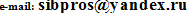 8(383)–209-26-61, 89139364490, 89139442664  или на сайте  (указать ФИО, дата обучения, наименование организации, реквизиты, город, контактный телефон, обязательно эл. адрес и почтовый адрес для отправки документов!!!!) _________________________________________________________________________________________Главным бухгалтерам, бухгалтерам расчетной группы казенных, бюджетных и автономных учреждений, органов власти   АНО ДПО «Сибирский Центр образования и повышения квалификации  «ПРОСВЕЩЕНИЕ»   Лицензия № 9662 от 13.04.2016гпроводит  ВЕБИНАР – ОНЛАЙН ТРАНСЛЯЦИЯ  (авторский семинар-практикум)  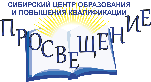 16 Июля 2020г   с 9-00 – 13-00 (время Москвы) – подключение с 8-00 (время Москвы)в программе:  «Особенности начисления и выплаты заработной платы в учреждениях госсектора в 2020 году»Программа будет дополнена и откорректирована с учетом новаций на дату проведенияОплата труда работникам за нерабочие дни в период пандемии: разъяснения Минтруда России от 02.04.2020 (установление нерабочих дней, оплата работникам – сдельщикам, сроки выплаты заработной платы, увольнение в период нерабочих дней). Перевод работников на дистанционную работу. Рекомендации Минтруда по применению гибких форм занятости (письмо от 23 апреля 2020 г. N 14-2/10/П-3710).Особенности оплаты работы в выходные и праздничные дни с учетом объявленных нерабочих дней. Информация Роструда от 15.06.2020.Особенности предоставления и оплаты отпуска в 2020 году с учетом разъяснений Минтруда РФ. Формирование графика отпусков. Исключение из расчета дней и сумм на нерабочие дни. Письмо Роструда от 18.05.2020 № 14-1/В-585 Перенос отпуска в связи с карантином. Особенности предоставления отпуска работнику в удобное для него время. Отпуск в период пандемии. Отзыв из отпуска. Соблюдение сроков оплаты отпускных. Об учете периода простоя при расчете отпускных.Расчеты ПВНТ в 2020 году (Федеральный закон от 01.04.2020 №104-ФЗ): исчисление ПВНТ с 01.04.2020 по 31.12.2020 исходя из МРОТ. Применение районного коэффициента с 19.06.2020 (ФЗ № 175-ФЗ от 08.06.2020). Выплаты пособий работникам в возрасте свыше 65 лет; предоставление реестра застрахованных лиц в возрасте свыше 65 лет в ФСС РФ. Временный порядок оформления листков нетрудоспособности на время карантина для лиц старше 65 лет (Постановления Правительства РФ от 01.04.2020 № 402, от 18.06.2020 № 876).Выплаты по МРОТ (Постановления Конституционного суда РФ от 7 декабря 2017 г. N 38-П, от 28 июня 2018 г. N 26-П, от 11 апреля 2019 г. N 17-П и от 16 декабря 2019 г. N 40-П): выплаты, не входящие в МРОТ; штрафные санкции за неправильный расчет МРОТ; запрет на включение в МРОТ доплату за совмещение профессий и должностей. Доначисление заработной платы при неправильном исчислении МРОТ. Доначисление НДФЛ – особенности корректировки отчетностиИзлишние выплаты работникам – проблемы при удержании излишних выплат, позиция ВС РФ, разъяснения Минтруда РФ. Нецелевое и неэффективное использование средств на оплату труда.ПРИМЕНЕНИЕ БЮДЖЕТНОЙ КЛАССИФИКАЦИИ ПРИ ОСУЩЕСТВЛЕНИИ ВЫПЛАТ ФИЗИЧЕСКИМ ЛИЦАМ: спорные и сложные ситуации, разъяснения Минфина РФ по применению КБК.Ответы на вопросы слушателей (вопросы можно прислать заранее на эл.почту) Читает: Стрельцова Марина Александровна -  к.э.н., аудитор-практик, консультант-эксперт по формированию планов ФХД государственных (муниципальных) учреждений, консультант-практик с опытом работы с учреждениями бюджетной сферы СФО, автор серии книг  по бюджетн. Учету, зп и др.,,,,,,,,,,,,,,,,,,,,,,,,,,,,,,,,,,,,,,,,,,,,,,,,,,,,,,,,,,,,,,,,,,,,,,,,,,,,,,,,,,,,,,,,,,,,,,,,,,,,,,,,,,,,,,,,,,,,,,,,,,,,,,,,,,,,,,,,,,,,,,,,,,,,,,,,,,,,,,,,,,,,,,,,,,,,,,,,,,,,,,,,,,,,,,,,,,,,,,,,,,,,,,,,,,,,,,,,,,,,,,,,,,,,,,,,,,,,,,,,,,,,,,,,,,,,,,,,,,,,,,,,,,,,,,,,,,,,,,,,,,Все вопросы рассматриваются на конкретных примерах, с демонстрацией визуальных материалов на экране.Стоимость участия  за одного слушателя:   2500 руб    (Расчет наличный и безналичный (гарант.  письма)В стоимость входит:  информационный АВТОРСКИЙ материал в электронном виде.  По окончании выдается сертификат, с последующей выдачей удостоверения о повышении квалификации от 16 ак.часовРеквизиты для оплаты: АНО ДПО «СЦОиПК «Просвещение», г. Новосибирск, ул. Кирова, 113, Деловой центр «Северянка»,  оф.340, ИНН  5405479510,  КПП 540501001, р/с 40703810527000000011  БИК 045004867   К\С 30101810250040000867   Ф-л Сибирский ПАО Банк "ФК Открытие".  Назначение платежа: консультац. услуги или  повышение квалиф, без НДС.предварительная регистрация:   (указать ФИО, дату обучения, реквизиты, эл.адрес, почтовый адрес полный) 8(383)–209-26-61, 89139364490, 89139442664  или на сайте *****************************************************************************************************СПЕЦИАЛЬНО ДЛЯ ГОССЕКТОРАдля  бюджетных  и  автономных учрежденийи  отдельно для казенных учреждений и централизованных бухгалтерий-эксклюзив!!!!!Готовый  вариант учетной  политики  с учетом применения фсбу госсектора с приложениями  - 2020 ( в т.ч. с обязательными локальными актами учреждения) в электронном виде Приказ по учетной политике с  приложениями (более 100 листов)- вариант для ленивых – бери и работай!!!Автор и разработчик - Стрельцова Марина Александровна.- ЭЛ. ВАРИАНТ ДЛЯ БЮДЖЕТНЫХ И АВТОНОМНЫХ - в продаже- эл. вариант отдельно для казенных –в продаже - эл. вариант отдельно для ЦЕНТРАЛИЗОВАННЫХ БУХГАЛТЕРИЙ - в продаже –ЭКСКЛЮЗИВСтоимость: 4000 руб. НДС нетДля тех, кто покупал учетную политику за 2019 год – предлагаем  Вам укороченный вариант- дополнения– 2000 руб.!!!!!УЧЕТНАЯ ПОЛИТИКА ДЛЯ ЦЕНТРАЛИЗОВАННЫХ БУХГАЛТЕРИЙ-эксклюзив – 6000 руб.Оформление как консультац. услуги. Расчет наличный (кассовый чек или с карту на карту) и безналичный с предоставлением документов!Реквизиты для оплаты: АНО ДПО «СЦОиПК «Просвещение», г. Новосибирск, ул. Кирова, 113, Деловой центр «Северянка», оф.340, ИНН  5405479510,  КПП 540501001, р/с 40703810527000000011 к\с 30101810250040000867   в Ф-л Сибирский ПАО Банк "ФК Открытие".  БИК 045004867, Назначение платежа: Консультац. услуги, без НДС.предварительная  заявка по телефонам: 8(383)–209-26-61, 209-26-68,  89139364490, 89139442664или на sibpros@ya. ru или  с сайта www.sibpros.ruуказать – учетная политика для бюджетных, автономных или казенных учреждений или цб, полный вариант или укороченный (дополнения-так как брали в том году), форма оплаты и реквизиты!!!УЧЕТНАЯ ПОЛИТИКА БЮДЖЕТНЫХ (АВТОНОМНЫХ) УЧРЕЖДЕНИЙ 2020 ГОДА С УЧЕТОМ ПРИМЕНЕНИЙ ФСБУ ГОССЕКТОРА(электронный вариант готового приказа по учетной политике на 2020год с приложениями)Вниманию главных бухгалтеров бюджетных и автономных учреждений представлен комплект документов, состоящий из приказа по учетной политике и обязательных приложений по требованию приказа Минфина РФ от 31.03.2018 г. № 64н.Макет документов для более удобной работы представлен в электронном виде.При составлении приказа по учетной политике учтены ФСБУ учреждений госсектора, вступившие в силу с 01 января 2020 года и Методические указания по их применению:- Приказ Минфина РФ от 07.12.2018 № 256н «Об утверждении федеральногостандарта бухгалтерского учета для организации государственного сектора «Запасы» ( вред. от 19.12.2019 № 241н);- Приказ Минфина РФ от 29.06.2018 № 145н «Об утверждении федерального стандарта бухгалтерского учета для организаций государственного сектора «Долгосрочные договоры» (в ред. от 16.12.2019 № 235н) (далее – СГС «Долгосрочные договоры»;- Приказ Минфина РФ от 30.05.2018 № 124н «Об утверждении федерального стандарта бухгалтерского учета для организаций государственного сектора «Резервы. Раскрытие информации об условных обязательствах и условных активах» (в ред. от 19.12.2019 № 242н) (далее – СГС «Резервы»);- Приказ Минфина РФ от 28.02.2018 № 37н «Об утверждении федерального стандарта бухгалтерского учета для организаций государственного сектора «Бюджетная информация в бухгалтерской (финансовой) отчетности» (в ред. от 25.12.2019 № 251н).С 01 января 2018 года локальными актами субъекта утверждаются:- Рабочий план счетов субъекта учета и правила формирования кода номера счета;- Методы оценки отдельных видов имущества и обязательств;- Правила документооборота и технология обработки учетной информации;- Порядок признания в бухгалтерском учете и раскрытие в бух. отчетности событий после отчетной даты;- Порядок проведения инвентаризаций имущества и обязательств;- Формы первичных учетных документов и регистров, разработанных субъектом учета;- Положение о внутреннем финансовом контроле.Помимо вышеперечисленных документов, автором предложены также образцы Положений: - о выдаче денежных средств в подотчет; о выдаче денежных документов; - о служебной командировке;-  о расчете лимита кассы;-  о постоянно действующей комиссии по поступлению и выбытию активов; - о санкционировании расходов.В приказе об учетной политике на 2020 год учтена новая корреспонденция счетов иметодики учета в соответствии с требованиями ФСБУ.Для бухгалтеров, приобретавших авторские документы по учетной политике за 2019 год, предусмотрен электронный вариант приказа по внесению изменений и дополнений в действующую учетную политику на 2020 год и доработанные положения с учетом требований Минфина по организации учета: - приказ о рабочем плане счетов на 2020 год; - Положение о методах оценки имущества и обязательств;-  Положение о правилах документооборота и технологии учетной информации; - Положение о событиях после отчетной даты;-  Положение об инвентаризации материальных запасов; - Положение об инвентаризации дебиторской и кредиторской задолженности; - Положение об инвентаризации забалансовых счетов; - Положение о внутреннем финансовом контроле;- Положение о постоянно действующей комиссии по поступлению и выбытию активов.УЧЕТНАЯ ПОЛИТИКА КАЗЕННЫХ УЧРЕЖДЕНИЙ 2020 ГОДА С УЧЕТОМ ПРИМЕНЕНИЯ ФСБУ ГОССЕКТОРА(электронный вариант готового приказа  по учетной политике на 2020год с приложениями)Вниманию главных бухгалтеров казенных учреждений представлен комплект документов, состоящий из приказа по учетной политике и обязательных приложений по требованию приказа Минфина РФ от 31.03.2018 г. № 64н.Макет документов для более удобной работы представлен в электронном варианте.При составлении приказа по учетной политике учтены ФСБУ учреждений государственного сектора, вступившие в силу с 01 января 2020 года и Методические указания по их применению:- Приказ Минфина РФ от 07.12.2018 № 256н «Об утверждении федерального стандарта бухгалтерского учета для организации государственного сектора «Запасы» (в ред. от 19.12.2019 № 241н);- Приказ Минфина РФ от 29.06.2018 № 145н «Об утверждении федерального стандарта бухгалтерского учета для организаций государственного сектора «Долгосрочные договоры» (в ред. от 16.12.2019 № 235н) (далее – СГС «Долгосрочные договоры»;- Приказ Минфина РФ от 30.05.2018 № 124н «Об утверждении федерального стандарта бухгалтерского учета для организаций государственного сектора «Резервы. Раскрытие информации об условных обязательствах и условных активах» (в ред. от 19.12.2019 № 242н) (далее – СГС «Резервы»);- Приказ Минфина РФ от 28.02.2018 № 37н «Об утверждении федерального стандарта бухгалтерского учета для организаций государственного сектора «Бюджетная информация в бухгалтерской (финансовой) отчетности» (в ред. от 25.12.2019 № 251н).С 01 января 2018 года локальными актами субъекта утверждаются:- Рабочий план счетов субъекта учета и правила формирования кода номера счета;- Методы оценки отдельных видов имущества и обязательств;- Правила документооборота и технология обработки учетной информации;- Порядок признания в бухгалтерском учете и раскрытие в бухгалтерской отчетности событий после отчетной даты;- Порядок проведения инвентаризаций имущества и обязательств;- Формы первичных учетных документов и регистров, разработанных субъектом учета;- Положение о внутреннем финансовом контроле.Помимо перечисленных документов, автором предложены также образцы Положений:- о выдаче денежных средств в подотчет;- о выдаче денежных документов;- о служебной командировке;- о расчете лимита кассы;- о постоянно действующей комиссии по поступлению и выбытию активов;- о санкционировании расходов.В приказе об учетной политике на 2020 год учтена новая корреспонденция счетов и методики учета в соответствии с требованиями ФСБУ.Для бухгалтеров, приобретавших авторские документы по учетной политике за 2019 год, предусмотрен электронный вариант приказа по внесению изменений и дополнений в действующую учетную политику на 2020 год и доработанные положения с учетом требований Минфина по организации учета:- приказ о рабочем плане счетов на 2020 год;- Положение о методах оценки имущества и обязательств;- Положение о правилах документооборота и технологии учетной информации;- Положение о событиях после отчетной даты;- Положение об инвентаризации материальных запасов;- Положение об инвентаризации дебиторской и кредиторской задолженности;- Положение об инвентаризации забалансовых счетов;- Положение о внутреннем финансовом контроле;- Положение о постоянно действующей комиссии по поступлению и выбытию активов.ЭКСКЛЮЗИВУЧЕТНАЯ ПОЛИТИКА ЦЕНТРАЛИЗОВАННЫХ БУХГАЛТЕРИЙ2020 ГОДА С УЧЕТОМ ПРИМЕНЕНИЯ ФСБУ ГОССЕКТОРА(электронный вариант готового приказа по учетной политике на 2020год с приложениями)Вниманию руководителей централизованных бухгалтерий представлен комплект документов, состоящий из приказа по учетной политике и обязательных приложений по требованию приказа Минфина РФ от 31.03.2018 г. № 64н.При составлении приказа по учетной политике учтены ФСБУ учреждений государственного сектора, вступившие в силу с 01 января 2020 года и Методические указания по их применению:- Приказ Минфина РФ от 07.12.2018 № 256н «Об утверждении федерального стандарта бухгалтерского учета для организации государственного сектора «Запасы» ( в ред. от 19.12.2019 № 241н);- Приказ Минфина РФ от 29.06.2018 № 145н «Об утверждении федерального стандарта бухгалтерского учета для организаций государственного сектора «Долгосрочные договоры» (в ред. от 16.12.2019 № 235н) (далее – СГС «Долгосрочные договоры»;- Приказ Минфина РФ от 30.05.2018 № 124н «Об утверждении федерального стандарта бухгалтерского учета для организаций государственного сектора «Резервы. Раскрытие информации об условных обязательствах и условных активах» (в ред. от 19.12.2019 № 242н) (далее – СГС «Резервы»);- Приказ Минфина РФ от 28.02.2018 № 37н «Об утверждении федерального стандарта бухгалтерского учета для организаций государственного сектора «Бюджетная информация в бухгалтерской (финансовой) отчетности» (в ред. от 25.12.2019 № 251н).А также совместные приказы Федерального казначейства и Минфина РФ, используемые при централизации учета:- от 31.12.2019 № 40н «ОБ УТВЕРЖДЕНИИ РАБОЧЕГО ПЛАНА СЧЕТОВ ЦЕНТРАЛИЗОВАННОГО БУХГАЛТЕРСКОГО УЧЕТА И ПОРЯДКА ЕГО ПРИМЕНЕНИЯ»- от 31.12.2019 № 41н «ОБ УТВЕРЖДЕНИИ ГРАФИКА ДОКУМЕНТООБОРОТА ПРИ ЦЕНТРАЛИЗАЦИИ УЧЕТА»;- от 02.04.2020 № 17н «ОБ УТВЕРЖДЕНИИ ОСОБЕННОСТЕЙ ВЕДЕНИЯ ЦЕНТРАЛИЗОВАННОГО БУХГАЛТЕРСКОГО УЧЕТА»Также автором предложены локальные акты, сопровождающие единый приказ по учетной политике:- Рабочий план счетов субъекта учета и правила формирования кода номера счета;- Методы оценки отдельных видов имущества и обязательств;- Правила документооборота и технология обработки учетной информации;- Порядок признания в бухгалтерском учете и раскрытие в бухгалтерской отчетности событий после отчетной даты;- Порядок проведения инвентаризаций имущества и обязательств;- Положение о внутреннем финансовом контроле.Помимо перечисленных документов, автором предложены также образцы Положений:-о выдаче денежных средств в подотчет;-о выдаче денежных документов;о расчете лимита кассы;-о постоянно действующей комиссии по поступлению и выбытию активов;В приказе об учетной политике на 2020 год учтена новая корреспонденция счетов и методики учета в соответствии с требованиями ФСБУ.